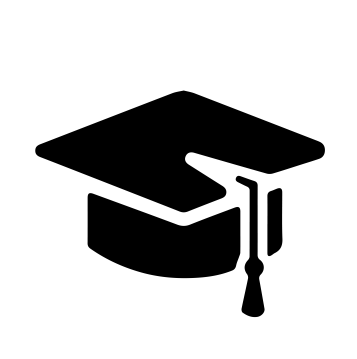 Всероссийский информационно – образовательный портал «Магистр»Веб – адрес сайта: https://magistr-r.ru/СМИ Серия ЭЛ № ФС 77 – 75609 от 19.04.2019г.(РОСКОМНАДЗОР, г. Москва)МОП СФО Сетевое издание «Магистр»ИНН 4205277233 ОГРН 1134205025349Председатель оргкомитета: Ирина Фёдоровна К.ТЛФ. 8-923-606-29-50Е -mail: metodmagistr@mail.ruИОР «Магистр»: Елена Владимировна В.Е -mail: magistr-centr@mail.ruГлавный редактор: Александр Сергеевич В.Е-mail: magistr-centr@magistr-r.ruИтоги профессионального тестирования работников образованияПриказ №006 от 25.06.2023г.«Методическая компетентность педагога профессионального образования»«Учитель технологии. Профессиональное тестирование»«Адаптация ребенка к условиям детского сада»«Методы и формы организации обучения детей дошкольного возраста»«Учитель информатики и ИКТ. Профессиональное тестирование»«Теория и методика развития речи детей»Уважаемые участники, если по каким – либо причинам вы не получили электронные свидетельства в установленный срок (2 дня с момента регистрации), просьба обратиться для выяснения обстоятельств по электронной почте: metodmagistr@mail.ru№Населенный пункт, область, город.УчастникРезультат (100 баллов)1ГАПОУ СО «Екатеринбургский энергетический техникум», г. Екатеринбург, Свердловская областьМарьинских Марина Михайловна1002ГАПОУ СО «Екатеринбургский энергетический техникум», г. Екатеринбург, Свердловская областьПанова Надежда Викторовна100№Населенный пункт, область, город.УчастникРезультат (100 баллов)1Муниципальное общеобразовательное учреждение «Рамешковская средняя общеобразовательная школа», Тверская обл., Рамешковский муниципальный округ, пгт. РамешкиПодрядчиков Владимир Алексеевич100№Населенный пункт, область, город.УчастникРезультат (100 баллов)1МБДОУ д/с №237, г. НовосибирскВиноградова Дарья Сергеевна100№Населенный пункт, область, город.УчастникРезультат (100 баллов)1МКДОУ «Детский сад «Тюльпан», Республика Калмыкия, село ПриютноеСокольцова Ольга Леонидовна100№Населенный пункт, область, город.УчастникРезультат (100 баллов)1МАОУ «Гимназия № 31», г. ПермьНоскова Наталья Евгеньевна100№Населенный пункт, область, город.УчастникРезультат (100 баллов)1ГБОУ школа № 1238, г.МоскваБлохина Екатерина Александровна100